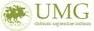 CALENDARIO ESAMI PROVVISORIO Sessione FEBBRAIO/MARZO A.A. 2011-2012Corso di Laurea in Scienze Motorie ( Classe 33)Le prenotazioni potranno essere effettuate, a partire da subito e almeno 7 giorni prima della data fissata per l'appello tramite il sistema di prenotazione on-line (link: http://w3.ced.unicz.it/prenotesami/).                          Il calendario sarà aggiornato in relazione all’arrivo delle date mancanti od eventuali necessità.Aggiornato al 23/01/2013Il calendario è suscettibile a variazioni a seguito dell'aggiornamento per le date mancanti o per altre necessità. Si raccomanda di seguire per eventuali aggiornamenti quanto riportato nella sezione “avvisi” e “calendario esami “ del portale dell’Ateneo.Si prega di indicare in fase di prenotazione un proprio indirizzo e-mail valido, al fine di ricevere eventuali comunicazioni.DataOrarioAnnoInsegnamentoInsegnamentoAulaSede12-feb13,301°Sociologia applicata alle Scienze MotorieSociologia applicata alle Scienze MotorieCAMPUS12-mar13,301°Sociologia applicata alle Scienze MotorieSociologia applicata alle Scienze MotorieCAMPUS15-feb9,001°Anatomia UmanaAnatomia UmanaEINAUDI11-mar9,001°Anatomia UmanaAnatomia UmanaEINAUDI5-feb09,301°C.I. Bioenergetica delle attività motorieC.I. Bioenergetica delle attività motorieCAMPUS5-mar09,301°C.I. Bioenergetica delle attività motorieC.I. Bioenergetica delle attività motorieCAMPUS5-feb09,301°C.I. Pedagogia e didatticaC.I. Pedagogia e didatticaMATER DOMINI14-mar09,301°C.I. Pedagogia e didatticaC.I. Pedagogia e didatticaMATER DOMINI13-feb14,001°C. I. Teoria, metodologia delle attività motorie e sportiveC. I. Teoria, metodologia delle attività motorie e sportiveMATER DOMINI27-feb14,001°C. I. Teoria, metodologia delle attività motorie e sportiveC. I. Teoria, metodologia delle attività motorie e sportiveMATER DOMINI8-feb09,001°C.I. PsicologiaC.I. PsicologiaEINAUDI15-mar09,001°C.I. PsicologiaC.I. PsicologiaEINAUDI1°InformaticaInformatica1°IngleseInglese1°IngleseInglese15-feb14,002°Igiene generale ed applicata alle scienze motorieIgiene generale ed applicata alle scienze motorieEINAUDI8-mar14,002°Igiene generale ed applicata alle scienze motorieIgiene generale ed applicata alle scienze motorieEINAUDI 21-feb10,002°Fisiologia Umana e dello SportFisiologia Umana e dello SportEINAUDI 19-mar12,002°Fisiologia Umana e dello SportFisiologia Umana e dello SportEINAUDI 7-feb14,002°Sport individualiSport individualiEINAUDI21-feb14,002°Sport individualiSport individualiEINAUDIunicoappello2°Sport di squadraSport di squadraEINAUDI27-feb15,00Sport di squadraSport di squadraEINAUDIunicoappello2°Attività motoria per l'età evolutiva, adulta ed anzianaAttività motoria per l'età evolutiva, adulta ed anzianaEINAUDI27-feb15,00Attività motoria per l'età evolutiva, adulta ed anzianaAttività motoria per l'età evolutiva, adulta ed anzianaEINAUDIunicoappello2°Attività motorie ricreativeAttività motorie ricreativeEINAUDI 5-feb11,00Attività motorie ricreativeAttività motorie ricreativeEINAUDIDataOrarioAnnoInsegnamentoInsegnamentoAula15-feb14,002°C.I. Organizz. e gestione delle attività sportiveC.I. Organizz. e gestione delle attività sportiveEINAUDI8-mar14,002° 4-feb09,002°C.I. Elementi di dirittoC.I. Elementi di dirittoEINAUDI04-marz9,002°C.I. Elementi di dirittoC.I. Elementi di dirittoEINAUDI19-feb9,003°C.I. Scienze mediche applicate alle attiv. mot. e sportiveC.I. Scienze mediche applicate alle attiv. mot. e sportiveCAMPUS 8-mar9,003°C.I. Scienze mediche applicate alle attiv. mot. e sportiveC.I. Scienze mediche applicate alle attiv. mot. e sportive 21-feb9,003°Attività Motoria Preventiva e CompensativaAttività Motoria Preventiva e CompensativaEINAUDI 19-mar9,00EINAUDI 12-feb14,003°Attività motoria per portatori di handicapAttività motoria per portatori di handicapEINAUDI26-feb14,003°Attività motoria per portatori di handicapAttività motoria per portatori di handicapEINAUDI13-feb9,003°Metodi di valutaz. Motoria ed attitud. dello sportMetodi di valutaz. Motoria ed attitud. dello sportEINAUDI27-feb9,003°Metodi di valutaz. Motoria ed attitud. dello sportMetodi di valutaz. Motoria ed attitud. dello sportEINAUDI13-feb11,003°Sport NatatoriSport NatatoriEINAUDI27-feb11,003°Sport NatatoriSport NatatoriEINAUDI3°C. I. Malattie dell'appar. Locom.C. I. Malattie dell'appar. Locom.EINAUDI3°C. I. Malattie dell'appar. Locom.C. I. Malattie dell'appar. Locom.EINAUDI3.V.O.Ortopedia Traumatologia e RiabilitazioneOrtopedia Traumatologia e RiabilitazioneEINAUDI3.V.O.Ortopedia Traumatologia e RiabilitazioneOrtopedia Traumatologia e RiabilitazioneEINAUDIV.O.Storia e Diritto dello SportStoria e Diritto dello Sport        EINAUDIV.O.Storia e Diritto dello SportStoria e Diritto dello Sport15-feb14,001°  V.O.C.I. STATISTICA, FISICA, SOCIOLOGIA APPLICATE ALLE SCIENZE MOTORIEC.I. STATISTICA, FISICA, SOCIOLOGIA APPLICATE ALLE SCIENZE MOTORIEEINAUDI8-mar14,001°  V.O.C.I. STATISTICA, FISICA, SOCIOLOGIA APPLICATE ALLE SCIENZE MOTORIEC.I. STATISTICA, FISICA, SOCIOLOGIA APPLICATE ALLE SCIENZE MOTORIEEINAUDIMATERIE A SCELTAMATERIE A SCELTAMATERIE A SCELTAMATERIE A SCELTAMATERIE A SCELTAMATERIE A SCELTAMATERIE A SCELTAARBITRI DI CALCIOBASKET ACQUATICOISTRUTTORE DI SCUOLA CALCIOPUGILATO21-feb14,00TAEKWONDOEINAUDI